1. بناء الكلمات من الحروف الاءتيه	=                              =

                            =

                         =
                         =2. ؤفق الصورة الي الاسم صحيحة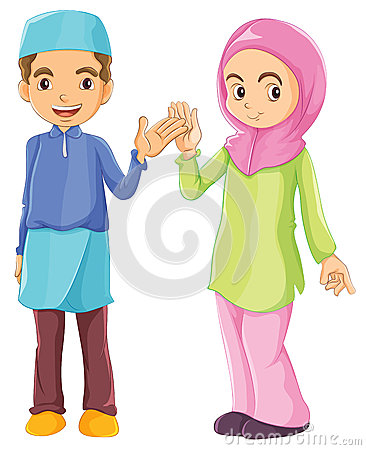 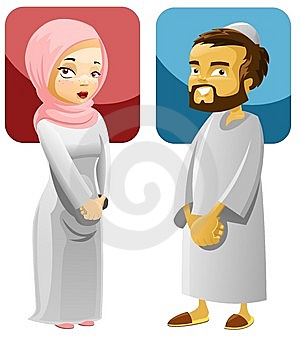             3.  ضع صح او حطاء عن الصورة                             4. اختار الكلمات المناسب عن الصورة.5.  املاء الفرارات الاءتيهاسم ابي  _________________________________.اسم امي _________________________________.اسم اخي _________________________________.اسم اختي _________________________________.